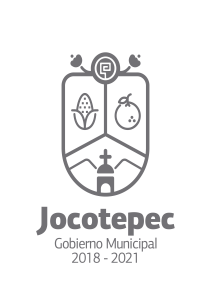 ¿Cuáles fueron las acciones proyectadas (obras, proyectos o programas) o planeadas para este trimestre?Programa 1Embellecimiento estético, confiable y seguro de las áreas verdes o recreativas situadas en todo el municipio.Programa 2Campañas de Concientización sobre el cuidado de las áreas verdes y recreativas con las que cuenta el municipio.Resultados Trimestrales (Describir cuáles fueron los programas, proyectos, actividades y/o obras que se realizaron en este trimestre).       Programa 1Supervisión continuamente del estado en el que se encuentran las áreas verdes y recreativas de todo el municipio.  Llevando el control del tiempo estimado del crecimiento del pasto del pasto de las áreas verdes y recreativas. Enviando personal dedicado y trabajador para realizar las actividades.Programa 2Utilizar medios de comunicación para hacerles llegar información para el cuidado de las áreas.Realizar reuniones en los lugares donde se encuentran áreas verdes o recreativas mas habituadas por los ciudadanos.Trabajando en equipo con el personal del departamento para así dar el ejemplo sobre el cuidado de las áreas.Montos (si los hubiera) del desarrollo de dichas actividades. ¿Se ajustó a lo presupuestado?       Sí, se ajustó al presupuesto.. En que beneficia a la población o un grupo en específico lo desarrollado en este trimestre. En la disminución de los diversos peligros, con la máxima poda estética de los jardines y áreas recreativas.En el cuidado de la salud del ciudadano al ofrecer áreas verdes y recreativas en buen estado.Ofreciendo buena satisfacción, durante la estadía en las áreas verdes y recreativas,  gracias al buen mantenimiento de los mismos lugares.¿A qué estrategia de su POA pertenecen las acciones realizadas y a que Ejes del Plan Municipal de Desarrollo 2018-2021 se alinean?Estrategia 1    Embellecimiento estético, confiable y seguro de las áreas verdes o   recreativas situadas en todo el municipio.            Ejes: Desarrollo Económico y turismo Servicios Públicos de calidad.    Estrategia 2 Campañas de Concientización sobre el cuidado de las áreas verdes y recreativas con las que cuenta el municipio.   Ejes: Desarrollo económico y turismo Servicios Públicos de Calidad Cultura   Educación y Salud.De manera puntual basándose en la pregunta 2 (Resultados Trimestrales) y en su POA, llene la siguiente tabla, según el trabajo realizado este trimestre.NºESTRATÉGIA O COMPONENTE POA 2019ESTRATEGIA O ACTIVIDAD NO CONTEMPLADA (Llenar esta columna solo en caso de existir alguna estrategia no prevista)Nº LINEAS DE ACCIÓN O ACTIVIDADES PROYECTADASNº LINEAS DE ACCIÓN O ACTIVIDADES REALIZADASRESULTADO(Actvs. realizadas/Actvs. Proyectadas*100)1Embellecimiento estético de las áreas verdes o recreativas situadas en todo el municipio.6350%2Campañas de Concientización sobre el cuidado de las áreas verdes y recreativas con las que cuenta el municipio.4375%TOTAL62%